АДМИНИСТРАЦИЯСЕЛЬСКОГО ПОСЕЛЕНИЯ КРАСНЫЙ ЯРМУНИЦИПАЛЬНОГО РАЙОНА КРАСНОЯРСКИЙСАМАРСКОЙ ОБЛАСТИПОСТАНОВЛЕНИЕот 21 июня 2016 года   № 168Об утверждении Правил аккредитации средств массовой информации (журналистов) при Администрации сельского поселения Красный Яр муниципального района Красноярский Самарской областиВ порядке статьи 59 Устава, на основании внесения проекта нормативно правового акта Прокурором Красноярского района Самарской области  от 14.06.2016 № 22-119-16/24, Администрация сельского поселения Красный Яр муниципального района Красноярский Самарской области ПОСТАНОВЛЯЕТ:Утвердить Правила аккредитации средств массовой информации (журналистов) при Администрации сельского поселения Красный Яр муниципального района Красноярский Самарской области (Приложение №1).Контроль за выполнением настоящего Постановления оставляю за собой.Опубликовать настоящее постановление в газете «Красноярский вестник» и разместить на официальном сайте администрации сельского поселения Красный Яр муниципального района Красноярский Самарской области.Настоящее постановление вступает в силу со дня его официального опубликования в газете «Красноярский вестник».Глава сельского поселения Красный Ярмуниципального района КрасноярскийСамарской области							          А.Г. БушовВедерников А.В. 8(84657) 2-20-81ПРАВИЛААККРЕДИТАЦИИ ПРЕДСТАВИТЕЛЕЙ СРЕДСТВ МАССОВОЙ ИНФОРМАЦИИ (ЖУРНАЛИСТОВ) приАдминистрации сельского поселения Красный Яр  муниципального района Красноярский  Самарской области1. Общие положения		1. Настоящие Правила разработаны в целях упорядочения взаимодействия Администрации  сельского поселения Красный Яр муниципального района Красноярский Самарской области  со средствами массовой информации, создания условий для профессиональной деятельности журналистов и обеспечения прав граждан на получение через средства массовой информации достоверной информации о деятельности, в соответствии с Законом Российской Федерации от 27.12.1991 № 2124-1«О средствах массовой информации», Администрации сельского поселения Красный Яр муниципального района Красноярский Самарской области.   1.1. Аккредитация представителей средств массовой информации (далее – СМИ)  при Администрации сельского поселения Красный Яр муниципального района Красноярский Самарской области (далее-Администрация поселения)  осуществляется главным специалистом администрации сельского поселения Красный Яр в целях:широкого, оперативного и свободного распространения объективной информации о деятельности (наименование органа местного самоуправления);организации работы аккредитованных журналистов в порядке, предусмотренном федеральным законодательством. 2. Право на аккредитацию. Виды аккредитации 2.1. Право на аккредитацию при Администрации поселения имеют представители средств массовой информации, официально зарегистрированные на территории Российской Федерации в соответствии с Законом Российской Федерации «О средствах массовой информации».2.2. Аккредитация может быть постоянной и временной.2.2.1. Постоянная аккредитация  предоставляется журналистам, регулярно и достоверно освещающим деятельность Администрации поселения   предоставляется  сроком на 1 год с последующей  возможной пролонгацией на такой  же срок. Постоянная аккредитация не гарантирует  журналистам их непосредственное присутствие на мероприятиях при особом режиме проведения  мероприятия.2.2.2. Временная аккредитация выдается на освещение конкретного  мероприятия на основании заявки руководителя или представителя СМИ, поступившей в адрес Администрации поселения  не позднее чем за один день до начала мероприятия.3. Порядок аккредитации3.1. Заявка на постоянную аккредитацию подается в письменной форме на имя главы поселения. Заявка, подписанная руководителем СМИ и заверенная печатью, оформляется на официальном бланке СМИ может быть отправлена по почте, факсу или по электронной  почте в Администрацию поселения.3.2. В заявке на аккредитацию необходимо указать сведения:3.2.1. О редакции: полное название СМИ, данные об учредителях или издателях, тираж, периодичность, время вещания, местонахождение, регион распространения, почтовый адрес (с индексом), номера рабочих телефонов и факсов, адрес электронной почты;3.2.2. О журналисте: фамилия, имя, отчество (при наличии), серия и номер паспорта гражданина Российской Федерации, кем и когда выдан (для редакций иностранных СМИ – серия и номер документа, удостоверяющего  личность иностранного корреспондента на территории Российской Федерации с отметкой уполномоченных органов о въезде в российскую Федерацию), дата и место рождения, гражданство (подданство) занимаемая должность, номер свидетельства  о регистрации СМИ и дата его получения (для редакций иностранных СМИ – при наличии филиалов и  или представительств в Российской Федерации) либо основание для освобождения от регистрации, номер документа, подтверждающего аккредитацию МИД Росси (для редакций иностранных СМИ).К заявке на аккредитацию журналистов необходимо приложить:- копию действующей лицензии на телерадиовещание (для электронных СМИ), заверенную подписью руководителя и печатью СМИ;- копию свидетельства о регистрации СМИ, заверенную подписью руководителя и печатью СМИ;- подборку 5 номеров издания за текущий год (для печатных СМИ);- подборку программ вещания, план выхода передач (для электронных СМИ);-  две фотографии (2 x 3 см);-  учредительные документы СМИ.3.3. Заявки на аккредитацию, не отвечающие требованиям, указанным в пунктах 3.2, 3.2.1, 3.2.2. настоящего Положения, не рассматриваются.3.4. Администрация поселения  аккредитует журналиста при Администрации поселения  при условии соблюдения редакцией СМИ настоящего Положения и в десятидневный срок со дня регистрации заявки выдает удостоверение.3.5. Именное аккредитационное удостоверение выдается персонально каждому аккредитованному журналисту, о чем делается соответствующая запись в книге учета аккредитационных удостоверений.3.6. Аккредитационные удостоверения действительны в течение календарного года. После истечения срока аккредитации удостоверения подлежат возврату в Администрацию поселения.	3.7. При отсутствии постоянной аккредитации редакция СМИ для участия в конкретном заседании или мероприятии представитель СМИ запрашивает временную аккредитацию в Администрации поселения, предъявив документы, предусмотренные пунктами 3.2 -3.2.2. В таком случае решение об аккредитации (либо об отказе в аккредитации) принимается Администрацией  поселения   в срок до дня проведения соответствующего заседания или мероприятия. 3.8. В случае утраты, кражи или порчи аккредитационного удостоверения руководитель СМИ незамедлительно направляет в Администрацию  поселения   уведомление об утрате и заявление с просьбой о выдаче нового удостоверения об аккредитации. Аккредитация данных лиц аннулируется. Вопрос о получении новой аккредитации указанными лицами  рассматривается (орган местного самоуправления) в порядке, установленном настоящими Правилами.4. Квоты (нормы) аккредитации журналистов при (наименование органа местного самоуправления)4.1. Администрация поселения  рассматривает заявки на аккредитацию журналистов и представителей СМИ и принимает решения об аккредитации  в пределах следующих квот:- периодические печатные издания - не более 5 человек;- телекомпании - не более 10 сотрудников (включая операторов и техников ТЖК);-  радиокомпании - по 5 корреспондента;- информационные агентства – до 10 человек.4.2. На одном мероприятии могут присутствовать не более 10 аккредитованных журналистов от телекомпании, не более 20 - от печатного издания и информационных агентств, 10 - от радиокомпании.5. Права аккредитованных журналистов5.1. Аккредитованные журналисты имеют право:5.1.1. Принимать участие на заседаниях, пресс-конференциях, присутствовать на совещаниях и других мероприятиях, организуемых и проводимых Администрацией поселения,  на которые их заранее приглашают, за исключением закрытых мероприятий;5.1.2. Официальный представитель при Администрации  поселения   заблаговременно информирует редакции СМИ, аккредитованных при Администрации поселения, о мероприятиях, проводимых Администрацией  поселения, обеспечивать их документами, перечисленными в п. 6.1.3 настоящих Правил, создавать благоприятные условия для производства записи.5.1.3. Журналисты имеют право получать пресс-релизы, протоколы, информационные и справочные материалы, касающиеся деятельности Администрации поселения  и предназначенные для распространения в СМИ;5.1.4. Вести аудио-, видеозапись, фотосъемку открытых мероприятий;5.1.5. Обращаться за содействием в Администрацию  поселения  для получения интервью, комментария, разъяснения Администрации поселения.  6. Обязанности аккредитованных представителей СМИ6.1. Аккредитованные при Администрации поселения  журналисты обязаны:6.1.1. Не вмешиваться в порядок проведения мероприятий (под вмешательством понимаются устные высказывания или действия, имеющие целью привлечь к себе внимание присутствующих или прервать ход мероприятия; ведение фото- и видеосъемки, мешающее ходу мероприятия, а также другие действия, препятствующие проведению мероприятия, на котором аккредитованный журналист присутствует при выполнении профессиональных обязанностей в качестве представителя СМИ);6.1.2. Уважать при осуществлении своей профессиональной деятельности права, законные интересы Администрации поселения, честь и достоинство Администрации;6.1.3. Журналисты и операторы обязаны иметь бейдж с указанием фамилии, имени, отчества и наименования СМИ;6.1.4. Представлять интервьюированному должностному лицу Администрации поселения текст интервью на согласование.7. Отказ в аккредитации7.1. Редакциям СМИ в аккредитации журналистов отказывается, если сведения, содержащиеся в заявке, недостоверны. В аккредитации представителя СМИ, подающего заявку на постоянную аккредитации, принимается решение об отказе в случае превышении пределов квот (норм) аккредитации, установленных в пункте 4.1  настоящих Правил. В аккредитации представителя СМИ, подающего заявку на временную аккредитацию, отказывается в случае превышения пределов квот (норм), установленных в пункте 4.2 настоящих Правил.7.1.1. Решение об отказе в аккредитации принимается в случае, если журналистом или редакцией СМИ были распространены не соответствующие действительности сведения, порочащие честь и достоинство Администрации поселения, что подтверждено вступившим в законную  силу решением суда.7.2. Администрация  поселения  имеет право отказать в постоянной аккредитации журналистам в случае, если освещение вопросов, связанных с деятельностью Администрации поселения, не относится к тематике или специализации СМИ (рекламная, справочная). 8. Лишение аккредитации и прекращение ее действия8.1. Лишение аккредитации конкретного журналиста  проводится в случаях:8.1.1. Нарушения требований настоящих Правил журналистом или редакцией СМИ;8.1.2. Распространения журналистом или редакцией СМИ несоответствующих действительности сведений, порочащих честь и достоинство должностных лиц Администрации поселения  и наносящих ущерб деятельности Администрации поселения, что подтверждено вступившим в законную силу решением суда;8.1.3. Отказа журналиста или редакции принести официальные извинения и поместить опровержение на публикацию, не соответствующую действительности;8.1.4. Неосвещения деятельности Администрации  в течение полугода.8.2. Аккредитация журналиста прекращается в следующих случаях:8.2.1. Прекращение действия СМИ, которое он представляет;8.2.2. Принятие руководством СМИ решения об отстранении представителя СМИ от освещения деятельности Администрации поселения;8.2.3. Увольнение представителя СМИ из СМИ, по заявке которого он был аккредитован, о чем редакция СМИ обязана в течение трех дней поставить в известность Администрацию поселения.  8.3. Решение о лишении журналиста аккредитации доводится до сведения руководителя СМИ.8.4. Во всех перечисленных в пункте 8 настоящих Правил случаях аккредитационные удостоверения подлежат возврату в Администрацию поселения.8.5. Для разрешения конфликтных ситуаций, связанных с аккредитацией, журналист либо редакция может обратиться Администрацию поселения.  8.6. Отказ в аккредитации, лишение аккредитации, а равно нарушение прав аккредитованного представителя СМИ могут быть обжалованы в судебном порядке в соответствии с законодательством Российской Федерации.ПРИЛОЖЕНИЕ № 1к ПостановлениюАдминистрации сельского поселения Красный Ярмуниципального района Красноярский Самарской областиот 21 июня № 168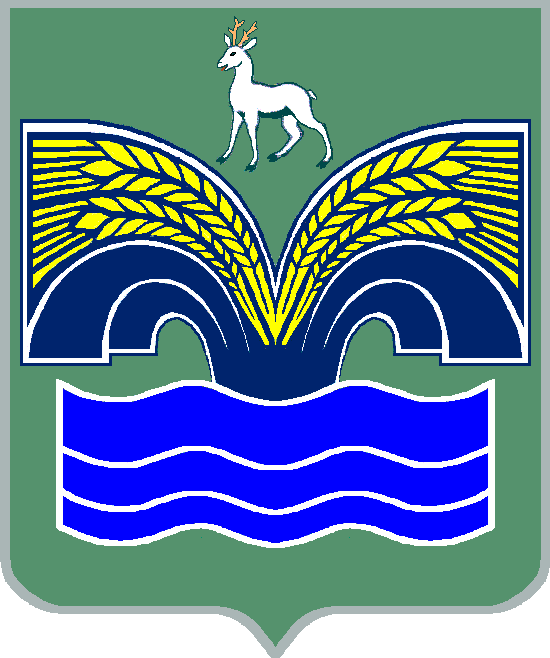 